RÁMCOVÁ KUPNÍ SMLOUVA č. 2025/21Na základě vzájemné dohody mezi smluvními stranami byla uzavřena rámcová kupní smlouva (dále 
také jen „smlouva”), jejímž předmětem je prodej a koupě potravinářských výrobků (dále také „zboží”) 
za podmínek níže stanovených, dle příslušných ustanovení Občanského zákoníku č. 89/2012 Sb.Smluvní stranykontakt (email, tel.):    expedicenpekarnavacov.cz, tel. 388 431 214 
bankovní spojení:        Komerční banka, a.s., pobočka Prachatice, č.ú.          100803281/0100,    
internetové stránky:     www.pekarnavacov.cz 
jako prodávající (dále jen „Prodávající”) akontakt (email, tel.): 
bankovní spojení:jako kupující (dále jen „Kupující")II. Předmět smlouvyl . Předmětem této smlouvy je úprava základních podmínek, za kterých budou mezi Prodávajícím a Kupujícím uzavírány kupní smlouvy o dodávkách potravinářských výrobků (zboží), kterými se Prodávající bude zavazovat, že Kupujícímu dodá výrobky, které jsou předmětem koupě a umožní mu nabýt vlastnické právo k nim a Kupující se bude zavazovat, že výrobky převezme a zaplatí Prodávajícímu kupní cenu (dále jen „Individuální kupní smlouvy") a to za podmínek stanovených v této smlouvě a v Individuálních kupních smlouvách.Základem pro vzájemnou spolupráci budou Individuální kupní smlouvy, které tvoří objednávky zadané Kupujícím a akceptované Prodávajícím (dále jen „Objednávka/y"). Každá Individuální kupní smlouva se bude řídit ustanoveními této Smlouvy, nebude-li v ní výslovně písemně ujednáno jinak.Smluvní strany se výslovně dohodly, že při uzavírání Individuálních kupních smluv se nebude aplikovat ustanovení S 1740 odst. 3 zákona č. 89/2012 Sb., občanský zákoník, které stanoví, že Smlouvaje uzavřena i tehdy, kdy nedojde k úplné shodě projevů vůle smluvních stran.Kupující není povinen uvádět na Objednávce kupní cenu výrobků; kupní cena výrobků dodávaných na základě Individuálních kupních smluv a Objednávek se vždy řídí aktuálním platným ceníkem Prodávajícího, a to i v případě, kdy Kupující uvede do Objednávky cenu odlišnou.Smluvní strany se dohodly, že akceptace Objednávek Kupujícího Prodávajícím bude probíhat konkludentním způsobem. Prodávající tímto výslovně prohlašuje a zavazuje se, že pokud v níže uvedené lhůtě neoznámí Kupujícímu, že Objednávku nepřijímá, projevuje tím konkludentně svoji vůli akceptovat takovou Objednávku v celém jejím rozsahu, čímž dojde k uzavření Individuální kupní smlouvy, jíž budou Prodávající i Kupující vázáni.III. Objednávky, doba a místo plněníl . Objednávka zboží může být Kupujícím učiněna kteýkoliv den v týdnu, avšak nejpozději do 12:00 hodin dne předcházejícího dni požadovaného termínu dodání zboží (nelze v sobotu a v neděli), a to:  ústně nebo písemnou formou prostřednictvím řidiče rozvážkového vozidla,  telefonicky na expedici Prodávajícího,  elektronickou poštou.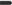 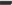 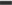 Objednávka musí obsahovat:  identifikaci odběrného místa,  určení druhu zboží a jeho množství,  požadovaný termín dodání.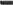 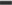 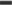 Jestliže Prodávající není schopen objednané zboží v požadovaném množství, jakosti a lhůtě dodat, je povinen o této skutečnosti neprodleně vyrozumět Kupujícího.Dílčí dodávky během dodací lhůty jsou přípustné.Místem plnění je provozovna Kupujícího na adrese: Domov pro seniory, Rybniční 1282,Strakonice.Dodávky zboží budou Prodávajícím prováděny v souladu s rozvozním plánem Prodávajícího, se kterým byl Kupující seznámen před podpisem této smlouvy.Dojde-li z důvodů vyšší moci k dodání menšího než objednaného množství zboží, k dodání zboží v pozdějším termínu, nebo nebude některá objednávka Prodávajícím dodána vůbec, nezakládá tato skutečnost nárok na uplatnění nároku na náhradu škody Kupujícího vůči Prodávajícímu. O existenci překážky z důvodu vyšší moci je však povinen Prodávající Kupujícího neprodleně informovat. Za vyšší moc považují smluvní strany živelné pohromy, válečný stav, stávky, závažné výpadky ve výrobě, dopravní a energetické poruchy a havárie.IV. Povinnosti Prodávajícíhol . Prodávající je povinen řádně dodat objednané zboží Kupujícímu dle jeho objednávky a v souladu s ujednáními uvedenými v této smlouvě.Prodávající je povinen při předání zboží vystavit a předložit Kupujícímu dodací list, který mimo obchodní firmy Kupujícího a jeho identifikačního čísla v souladu s objednávkou Kupujícího dále obsahuje: druh a množství zboží  datum dodávky zboží.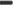 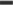 Bude-li Kupující v prodlení s úhradou kupní ceny za dodávku zboží, je Prodávající oprávněn odepřít další plnění objednávek Kupujícího (dodávky zboží), a to až do úhrady všech splatných závazků Kupujícího vůči Prodávajícímu.Bude-li Kupující v prodlení s úhradou svých závazků více než 30 dní, nebo v případě existence insolvenčního návrhu směřujícího vůči Kupujícímu, je Prodávající oprávněn od této smlouvy odstoupit.V. Povinnosti KupujícíhoI Kupující je povinen převzít Prodávajícím řádně dodané zboží a jeho převzetí potvrdit na dodacím listu. Za tímto účelem je Kupující povinen:zajistit na místě plnění přítomnost oprávněné osoby, která dodané zboží převezme nebozajistit na místě plnění uzamykatelný prostor, do nějž Prodávající dodané zboží složí2. Kupující je povinen zaplatit Prodávajícímu kupní cenu způsobem uvedeným v čl. VI. této smlouvy. 3. Kupující je povinen bez prodlení oznámit Prodávajícímu jakékoliv změny týkající se bankovního spojení, vzniku platební neschopnosti, podání insolvenčního návrhu týkajícího se Kupujícího nebo jakékoliv jiné skutečnosti, které by mohly mít vliv na plnění povinností Kupujícího dle této smlouvy.Kupující se zavazuje objednat zboží v minimální hodnotě na jeden závoz, která je aktuálně zveřejněna na internetových stránkách zvláštním předpisem. Pokud Kupující nedosahuje stanoveného odběru, má Prodávající právo odstoupit od této smlouvy. Případné odstoupení od smlouvy oznámí Prodávající Kupujícímu nejpozději sedm dní před ukončením dodávek zboží.Kupující se zavazuje dodržovat obchodní tajemství týkající se obchodních vztahů s Prodávajícím, cenové politiky, dokumentace a informací poskytnutých Prodávajícím před jakoukoli třetí stranou, a to i v případě skončení smluvního vztahu s Prodávajícím.VI. Kupní cena a fakturaceI Kupní ceny prodávaného zboží jsou stanoveny v platném ceníku Prodávajícího. V kupní ceně jsou zahrnuty náklady na dopravu do místa plnění, jenž je uvedeno v čl. III. 5. této smlouvy. Kupní ceny jsou stanoveny bez DPH, která je účtována zvlášť, v souladu s platnými předpisy.Kupující výslovně prohlašuje, že objednáním zboží souhlasí s jeho cenou stanovenou Prodávajícím v ceníku zboží platném v době objednání zboží, když na ceny zboží pro konkrétní objednávku se může před objednáním zboží dotázat Prodávajícího.Kupující je povinen zaplatit Kupní cenu výrobků teprve poté, co obdrží od Prodávajícího řádně vystavenou fakturu. Prodávající předá Kupujícímu fakturu spolu s předáním zboží nebo ji zašle po dodání zboží na adresu sídla Kupujícího. Lhůta splatnosti faktur činí 1 0 dnů. Lhůta splatnosti začne běžet od data vystavení faktury Kupujícím.Kupující vrátí Prodávajícímu faktury, které nebudou splňovat požadavky stanovené právními předpisy, bez zbytečného odkladu po zjištění takových nedostatků, nejpozději do data splatnosti; takové faktury není Kupující povinen až do odstranění nedostatků hradit. Pokud však dojde k nesrovnalostem jen v cenách nebo množství, Kupující je oprávněn zadržet pouze část platby vztahující se k těmto nesrovnalostem, a to až do jejich vyřešení.5 Úhradu faktury bude Kupující provádět bezhotovostním převodem na bankovní účet Prodávajícího uvedený v článku I. této smlouvy, když jako variabilní symbol platby uvede číslo faktury, která je hrazena. Pokud na straně Kupujícího dojde k prodlevě v placení faktur, bude nucen Prodávajícímu hradit následující faktury hotově.VII. Obalyl . Prodávající dodává Kupujícímu zboží ve svých barevně odlišených přepravkách s logem, které jsou nezaměnitelné a neprodejné.Kupující se zavazuje vrátit obaly převzaté od Prodávajícího bezprostředně při další dodávce zboží.V případě, že Kupující nesplní povinnost dle předcházejícího odstavce, je povinen Prodávajícímu uhradit smluvní pokutu za každý řádně nevrácený obal. Aktuální výše pokuty je zveřejněna na internetových stránkách zvláštním předpisem.Kupující svým podpisem stvrzuje, že od Prodávajícího převzal veškeré údaje o zboží v souladu se zákonem č. 110/1997 Sb., osvědčení o zapojení do systému EKO-KOM a prohlášení o splnění podmínek uvedení obalu na trh dle zákona č. 477/2001 Sb..VIII. vady zbožíl . Vady množství (tj. nesrovnalosti mezi množstvím zboží uvedeném na dodacím listu a množstvím zboží skutečně převzatém) nebo kvality, které Kupující zjistí při přebírání zboží, musí být reklamovány ihned při převzetí. V takovém případě Kupující opraví údaje uvedené na dodacím listu dle skutečného stavu.Vady kvality, které Kupující zjistí až po převzetí zboží, je Kupující povinen reklamovat do 5 pracovních dnů po jejich zjištění, nejpozději však do konce záruční doby.Kupující má právo požadovat dodání bezvadného zboží jako náhradu za zboží vadné (příp. chybějící) nebo může od příslušné Individuální kupní smlouvy zcela nebo částečně odstoupit.Prodávající se tímto zavazuje vyřídit reklamaci Kupujícího do 14 dnů od jejího uplatnění, jinak má Kupující stejná práva, jako by se jednalo o reklamaci oprávněnou.IX. SankceI Pokud bude Kupující v prodlení se zaplacením kupní ceny, má Prodávaj ící právo vůči Kupujícímu na úhradu smluvní pokuty ve výši 0,05 % z dlužné částky za každý den prodlení.X. Řešení sporůI Všechny právní vztahy založené touto smlouvou nebo jakoukoliv Individuální kupní smlouvou výslovně neupravené, se řídí příslušnými ustanoveními Občanského zákoníku.2. V případě jakéhokoliv sporu mezi smluvními stranami bude k řešení místně příslušný soud dle sídla Prodávajícího.XI. Účinnost smlouvyl . Tato smlouvaje uzavírána na dobu neurčitou.Ukončit účinnost této smlouvy je možné:dohodou smluvních stran,odstoupením ze zákonných důvodů, či na základě ujednání v této smlouvě,výpovědí bez udání důvodu s výpovědní lhůtou v délce jednoho měsíce.Výpovědní lhůta výpovědi dle písm. c) předchozího odstavce začíná běžet prvním dnem kalendářního měsíce následujícího po doručení písemné výpovědi druhé smluvní straně.XII. Závěrečná ustanoveníl . Oba účastníci prohlašují a svým podpisem potvrzují, že se necítí být a nepovažují se za slabší smluvní stranu.Stane-li se některé ustanovení této smlouvy nebo její dodatek neplatným, je neplatná pouze tato část smlouvy nebo její dodatek, pokud z povahy právního jednání nebo z okolností, za nichž k němu došlo, nevyplývá, že toto ustanovení nelze oddělit od ostatního obsahu.Učastníci prohlašují, že obsah této smlouvy odpovídá jejich pravé, shodné a svobodné vůli.Tato smlouvaje vypracována ve dvou vyhotoveních, z nichž každá strana obdrží jedno vyhotovení.Ve Vacově	dne 01.06.2021	V Strakonicích dne 26.07.2021Slevy poskytované odběratelům.Pekárna Novy Vacov spol. s r. o. poskytuje svým odběratelům slevy množstevního charakteru, které jsou promítnuty na faktuře za odebrané zboží v příslušné dekádě dle následujících podmínek:Dekáda	sleva	hranice (bez DPH)	4,0%	5 000,--	4,5%	7 000,--	5,0%	10 000,--	5,5%	14 000,--	6,0%	19 000,--	6,5%	25 000,--	7,0%	32 000,--	7,5%	40 000,--	8,0%	49 000,--	8,5%	59 000,--	9,0%	70 000,--Hranice slev jsou uvedeny v Kč z ceny bez DPH. Tyto slevy budou poskytovány pouze odběratelům, kteří mají s dodavatelem uzavřenou platnou kupní smlouvu a nej sou dlouhodoběji v prodlení s úhradou faktur dodavateli.Ve Vacově dne 01.06.2021					V Strakonicích dne 26.07.2021Obch. firma:Novy Vacov, spol. s r.o.,se sídlem:Vacov 28, okres Prachaticejednající:Ing. Zdeňkem Novákem, jednatelem,IČO:	472 37 210	DIČ: CZ47237210zapsaná:u Krajského soudu v Českých Budějovicích, oddíl C, vložka 2138Obch. firma:Městský ústav sociálních služeb Strakonicese sídlem:Jezerní 1281, Strakonice 386 01jednající:Mgr. Dagmar ProkopiusováIČO:70828334	DIČ: CZ 70828334